Trinity United Church of Christ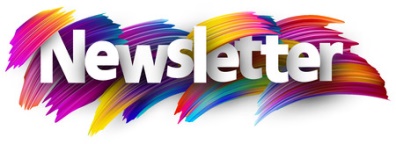 February 2023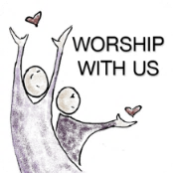 Worship: 8am & 10:15am------------------------------------------------------------------------------------------------------------------FEBRUARY 5 – Matthew 5:13-20 				    “Being Salt and Light”FEBRUARY 12 – Matthew 17:1-9 				      “Listen!”FEBRUARY 19 – James 2: 14-26 			“What is Dove House? How Can 		  Our Church Help it Succeed?”FEBRUARY 22 – Matthew 26:31-35, 69-75 			      “Different Yet the Same”FEBRUARY 26 – Matthew 4:1-11 				      “What’s Our Purpose?”Communion: Please pick up your communion wafer & cup as you enter the sanctuary.Offering:  Please place your gifts in the offering box as you enter or leave worship.Contact InformationPastor: Rev. Karen Fraser Moorewelwoman@hotmail.com, 618.920.3592321 W. 8th Street … Jasper, Indiana 47546(Corner of Clay & 8th Street)Mailing Address:   PO Box 386Jasper, Indiana 47547-0386Office Phone: 812-482-4090Office Hours: Monday – Thursday 9am – 1pm & 2pm - 3pmWebsite:  htps://www.trinityjasperucc.orgOffice Administrator: Taylor PoppFebruary Monthly CalendarW 1	4:45 pm	Confirmation Class	6:00 pm	Bridge Team Meeting	SU 5		Communion	8:00 & 10:15 am Worship 	9:45 am	Gather & Sing Choir 	M 6	1:30 pm	Prayer in the SanctuaryW 8		NO CONFIRMATION CLASSSU 12 8:00 & 10:15 am Worship 	9:00 am	Women’s Guild 			Light breakfast included M 13	1:30 pm	Prayer in the sanctuary	5:30 am 	Christian Ed Team Meeting	7:00 pm 	Council Meeting W 15	4:45 pm	Confirmation Class	7:00 pm	Worship Team MeetingSU 19	8:00 & 10:15 am Worship	9:00 am	Men’s Fellowship	9:45 am	Gather & Sing Choir	M 20		Newsletter Articles Due	1:30 pm 	Prayer in the Sanctuary T 21	4:00 pm	Sunset Extension W 22  		Ash Wednesday 	7:00 pm	Worship 			Ashes & Communion	NO CONFIRMATION CLASSF 23		Newsletter SentSU 26		Annual Meeting	8:00 & 10:15 am Worship M 27	1:30 pm	Prayer in the SanctuaryThe church office is closed every Friday!February Weekly CalendarMusic Together – Mondays & Saturdays at 		         @ 10:00 amAA – Wednesdays & Fridays @ 7:00 pmSunday School – Sundays @ 9:00 amKaren’s KaresAs our congregation looks forward to February and the Beginning of the 2023 Lenten Season, let’s continue to pray, ponder and discern:Who God is calling us as a congregation to be and become?What God is calling us as a congregation to do to serve this community?Share your thoughts, ideas, dreams and hopes with me and the Bridge Team!	Our Bridge Team is in the final stages of preparing a Congregational Survey to help our congregation determine our most important Congregational Values. It is important for us to clarify the values we hold dear and do not want to give up. The Survey contains a list of values the Bridge Team considers important. You will be asked to indicate the ones most important to you and your family. You will also have the opportunity to list other values which have not yet been included. When the time comes to consider pastoral candidates, it will be important for potential candidates to know these values and hopefully possess the same ones. Lent is just around the corner so it is time to announce:OUR 2023 LENTEN STUDY - “WHAT’S YOUR SHAPE?”EACH WEDNESDAY EVENING IN MARCH6:30 pm TO 7:45 pm in the Chapel	Beginning Wednesday, March 1, 2023, I will be leading a SHAPE CLASS. The word “SHAPE” is an acronym which corresponds to (S=Spiritual Gifts, H=Heart (or Passion), A=Abilities, P=Personality and E=Life Experiences.) We will meet in the Chapel at 6:30 pm for five consecutive Wednesday evenings in March. Each week we will consider one of the letters. In the conversations we share, we will learn about ourselves and others participating in the class. You are encouraged to attend all classes. However, each week’s study can stand independently from all the rest. I realize not everyone can commit to attending 5 consecutive weekly classes. My prayer is as we participate in the conversations, we will come to understand who we are as individuals and as a congregation, along with who God is calling us to be and what God is calling us to do. 	It has been a wonderful blessing for our congregation to welcome several new faces in worship, the past few months. Doing so has given us all an opportunity to brush up (improve) our Hospitality and Welcoming Skills, which I believe are among the most important ministries and callings a congregation can have. Please make an effort to get to know these awesome people who continue to bless us with their presence and their gifts. They all have so much to share! 	In Christ’s Love and Kare, Pastor Karen	January Council Highlights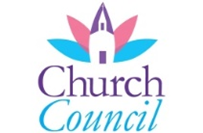 January Council Decisions:Approval was given for: allocating $10,000 of the Edna Joseph account for Outreach Assistance in 2023giving office administrator one additional paid vacation day for 2023 for a total of 5 paid vacation daysa new check signer was approved The next Council Meeting will be held on February 13th at 7:00pm. 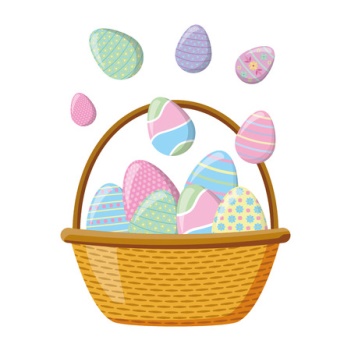    	    TRINITY EASTER EGG HUNT!We are excited to announce that Trinity United Church of Christ will again host an Easter Egg Hunt, open to Trinity Youth and the public, on Saturday, April 8th from 9am-10am. In order for this event to be successful, we are in need of candy donations. If you are able, please place donated candy in the basket in the Narthex labeled “Easter Egg Hunt”. If you have any questions, please call the Trinity Church office at (812) 482.4090.Thank you!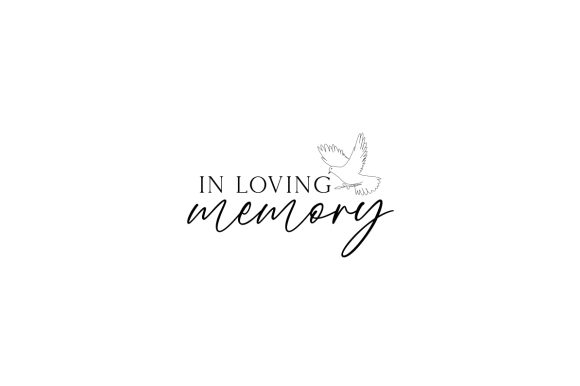 The Trinity Church Family would like to keep Ruth Mennerick & her family in our thoughts and prayers. Ruth’s brother, Kenneth Kolze of Barrington, IL, passed away on January 11th, 2023. A memorial service was held for him on January 21st at St. Paul United Church of Christ in Palatine, Illinois. Ruth Mennerick3326 Lake Bend DriveValley Park, MO 63088-2524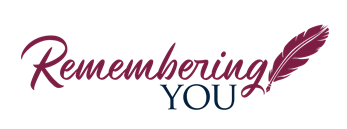 Jack Astrike			Amber Manor Care Center - Room # 129			        (812-809-4341)				801 E Illinois St, Petersburg, IN 47567	       		        (812-634-7920)Corrine Clark			Legacy Living, 1850 IN-56, Rm. # 202, Jasper, IN 47546         (812-482-3482)Mariemma Huebner 	Northwood Retirement Community, Assisted Living 	400 Pleasant View, Apt. # 23, Jasper, IN  47546  	        (812-634-7945)Sherry Malone		660 Rumbach Ave. Apt. #322, Jasper, IN   47546     	        (812-582-2721)Claire Rohleder 		Legacy Living, 1850 IN-56, Rm. # 220- Jasper, IN 47546         (812-482-3185)Violet Ruckriegel	     	Scenic Hills, 710 E Sunrise Dr. Rm. # 503 			        (812-504-2578)				Ferdinand, IN 47532 Janice Sunderman 	Legacy Living, 1850 IN-56, Rm. # 134, Jasper, IN 47546         (812-556-3196)Others to keep in thought and prayer…  	Shirlene Dreher, David Fischer and Brian & Sandy Ferrell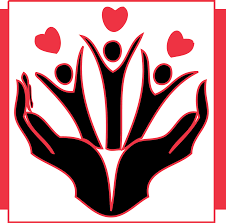 Pray without ceasing…Pray for the people of Ukraine and give thanks for all who are welcoming refugees.Pray for ALL in need of healing; may God grant them strength and patience.Pray giving thanks that the Covid-19 numbers continue to fall, remembering that there are still those who are losing their lives. We give thanks for our health care workers!  Pray for those impacted by the devastations from wind, fire & water.Pray for those families and communities where the young and elderly have been killed by senseless violence in various places in our country, including children in schools, those getting groceries, and those attending worship.Pray for our military, first responders and those in law enforcement. Mission Alive at Trinity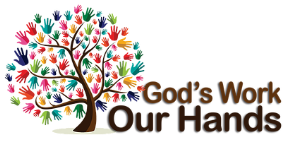 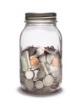 Adopt a Family: Year-to-date we have collected $130.55This year’s family is a single dad and his middle school son. They have given their permission for us to share a bit of their history with you. Both parents were together when the boy was young, but Mom eventually moved to Texas with him because Dad was struggling with drugs and had spent some time incarcerated. Dad has overcome his past issues and has been able to stay away from drugs for 5 years now!!!  A job brought him to the southern Indiana area and he settled in Jasper. Recently, Mom notified him and indicated she did not feel capable of raising their adolescent son. The child also has been diagnosed with autism, so there are challenges besides the “usual” pre-teen issues.  She wanted to send him to Jasper to live with Dad, who was eager for the chance to be with his son full-time. He is a great kid who enjoys school, Legos and drawing. They have enjoyed their time together, and Dad is determined to provide a safe, comfortable and loving home for them both.  	When contacted about becoming our new Adopt-A-Family, he was overwhelmed. It will help him to continue “to climb his way out of the hole” (his words) he created for himself. He has much gratitude for our kindness. Already, we have provided Christmas gifts for both Dad and son (they say THANKS!!) plus the January change jar gift, a $150 gift card to IGA to be used for groceries and/or gas.  	We appreciate your continued change jar support of our new family. Please remember them in your prayers, as well. We feel confident Trinity’s generosity will make 2023 a wonderful year for them! 					    					          With gratitude, The Outreach TeamFood Bank!In the month of January our church collected toilet paper. The Community Food Bank has needed items that are not food items because they are necessary products to have such as, dish washing liquid and toilet paper. As you know, the cost of toilet paper has raised a lot!!Through the generosity of the Trinity people, we collected 124 rolls of toilet paper so far.A very large number of people are finding themselves in need of help in our community these days, so your donations are very important and are blessings to others. As always, thank you for your support. 		  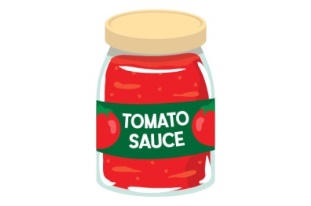 			February item: Pasta and Spaghetti sauceChristmas Fund: Year-to-date we have collected $5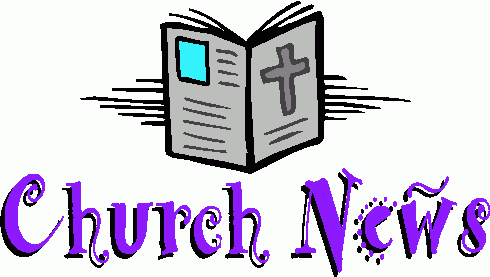 		December Worship AttendanceDate			Worship AttendanceJanuary 1	 	    		    10:15am 	 27     Total   27January 8		8:00am   14	    10:15am	 41     Total   55January 15	         	8:00am   14	    10:15am    50     Total   64January 22		8:00am   13	    10:15am    46     Total	59January 29		8:00am   13	    10:15am    56     Total   69Women’s GuildOn February 12th the Guild will host a breakfast of rolls, breads and drinks between services. Come join us!	It’s not too late to bring in items for the Church World Service hygiene kits. Items needed include: hand towels, wash cloths, wrapped bars of soap, toothbrushes, combs, fingernail clippers & band-aids. Please place the items in the black tub in the foyer. The Guild will meet on March 12th to assemble the hygiene kits. Thank you!	Also, just a reminder that General Synod will meet in Indianapolis this summer. Churches are being asked to donate prayer shawls for this event. These can be fabric, knitted or crocheted. If you are willing to give one, take it to the church office and mark it for General Synod.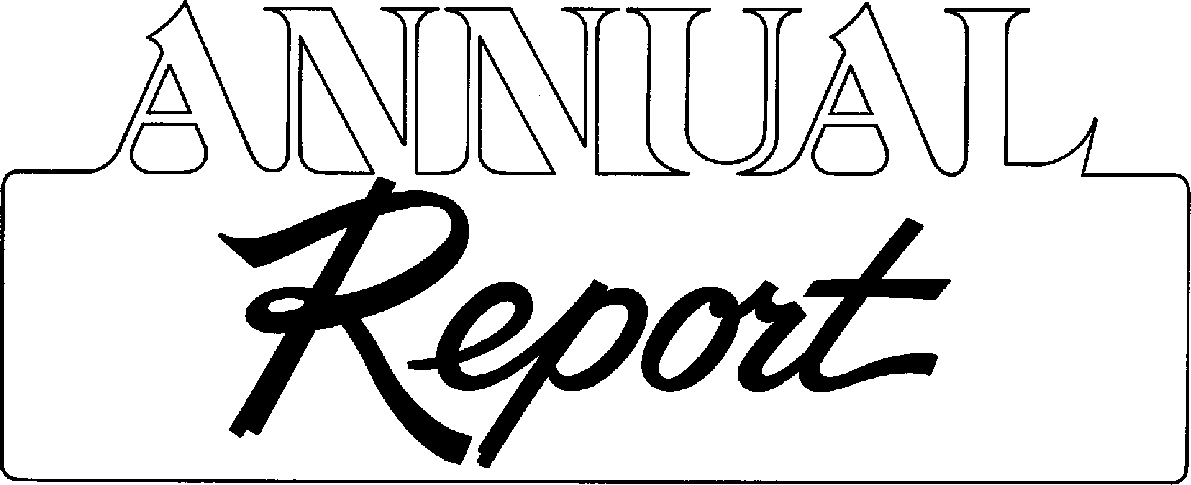 The Annual Report will be reviewed & approved at the Annual Meeting on February 26th, 2023. The meeting will begin after the 8 AM service & conclude after the 10:15 AM service.Blankets of LoveOur mission for February is Blankets of Love sponsored by Church World Services.	When difficult times happen, a kind and loving response can make all the difference. That’s why the Church World Services blanket program was created – to give a kind, loving and tangible response to someone facing a difficult time, reminding them that they are not alone. 	Last July, heavy rains combined with drought conditions caused flooding to thousands in eastern Kentucky. At the end of August, Jackson, MS was hit twice by two linked disasters. Heavy rains led to flooding throughout the city, damaging the cities infrastructure and water plants, leaving tens of thousands of residents without access to clean running water. Church World Services provided school kits, hygiene kits, emergency cleanup buckets, as well as blankets and linens to residents of eastern Kentucky and Jackson, MS. 	Also last year, Church World Service teamed up with SAMU First Response, an international humanitarian nonprofit, to respond to the immediate needs of asylum-seekers. The organization provides school supplies, comfort kits with toiletries, and gorgeous handmade quilts and blankets to share with children of families arriving at the border as well as migrants and asylum seekers. Response from the families is of deep gratitude. The blankets provide not only physical warmth but comfort and a reminder that there is good in this world. 	Last year, it was suggested we count the number of blankets in our home and donate $1.00 per blanket to Blankets of Love. Our goal is $400 (40 blankets). Thank you for your donations!		$10 provides one blanket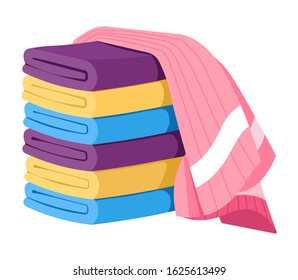 		$40 provides blankets for an entire family	           $250 stocks the shelves in a shelter with blankets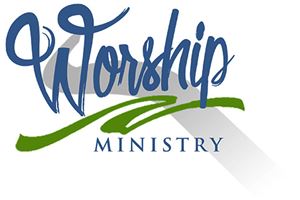 February 5 – Fifth Sunday after Epiphany  Bible Readers: Bill Small, Greg SchnarrOrganist: Mary Ann Weisheit, Sarah Sergesketter	Special Music: Gather & Sing Choir	 Time with Young Disciples: Casey Uebelhor Media Producer: Kurt Vonderheide 			Media: Adam Roth, Mark Blackgrave 	Usher:	 Bill Small						Usher & Lock-up: Greg Schnarr Family Communion Prep: Alexander ThomasFebruary 12th – Sixth Sunday after Epiphany Bible Readers: Selena Vonderheide, Melissa Blackgrave Organist: Mary Ann Weisheit, Sarah SergesketterTime with Young Disciples: Audra Jahn			Media Producer: Nichole Lechner			       	Media: Kurt Vonderheide, Nichole LechnerUsher:	 Selena Vonderheide				Ushers & Lock-up: Melissa BlackgraveFebruary 19th – Lenten Project – DOVE HOUSE Bible Readers: Mary Ann Weisheit, Mark Blackgrave 		Organist: Mary Ann Weisheit, Sarah Sergesketter	Special Music: Gather & Sing Choir		Time with Young Disciples: Pastor KarenMedia Producer: Mark Blackgrave			Media: Kurt Heise, Adam RothUsher:	 Mary Ann Weisheit					Ushers & Lock-up: Jan & Rod KalbFebruary 22nd – Ash Wednesday Bible Reader: Confirmands Organist: Sarah Sergesketter	 Media Producer: Kurt Vonderheide 			Media: Kurt Vonderheide  Usher:	 Judy Hubster					 Communion Prep: Linda KahleFebruary 26th – First Sunday of Lent Bible Readers: Doug Bawel/Suellen Seng, John KahleOrganist: Mary Ann Weisheit, Sarah Sergesketter		 						Time with Young Disciples: Heather GoodhueMedia Producer: Doreen Lechner				Media: Kurt Vonderheide, John KahleUsher:	 Doug Bawel/Suellen Seng				Usher & Lock-up: John KahleFebruary Birthdays        Name 	            DateFebruary Anniversaries    Names				Date	    YearsBrett & Haley Wright 		2/2/11		12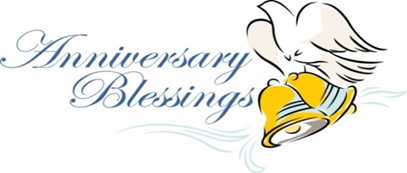 JanisSchnarr1BradAtkins2LarryLaGrange3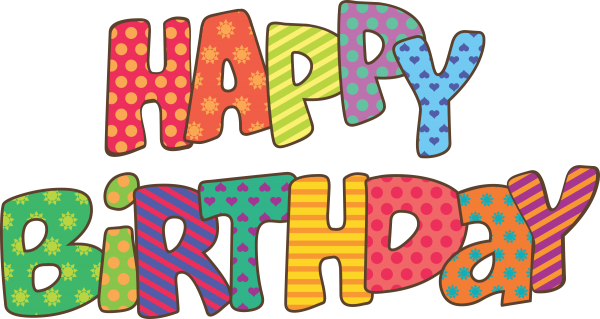 WillaKahle-Mattingly3MaggieAull4MiraVonderheide13BillSmall14JamieHeim18CherylHopster18DanSergesketter22TriciaCole23AlanaRasche23BrandieAstrike24JohnKahle25AdamRoth25SelenaVonderheide27MadisonMauck27